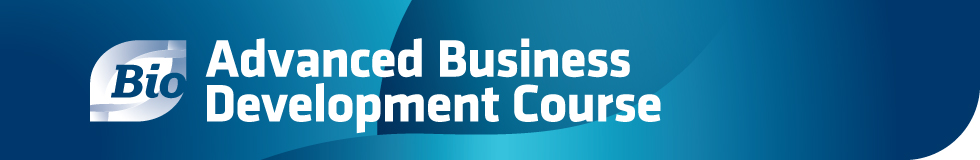 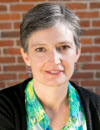 Lesley Stolz, Ph.D.
Transactions Team, Johnson & Johnson InnovationDr. Stolz has 17 years of business and corporate development experience working for companies that are both technology platform and therapeutics focused. She is currently working with Johnson & Johnson Innovation in the California Center on their transactions team. Previous to J&J, Dr. Stolz was most recently EVP of Corporate Development for BioTime, Inc. Prior to BioTime, she was Vice President Business Development at Sutro Biopharma, Inc. where she was responsible for all aspects of collaborations as well as fund raising during a three year period where the company entered into strategic collaborations and completed a significant Series C raise of $36.5M. Prior to Sutro Biopharma, Inc, she was with Sunesis Pharmaceuticals where she was Vice President Corporate & Business Development. Earlier in her career, she served as Senior Director, Business Development for Aerovance, Inc. where she led efforts to partner the company’s Phase 2 asset for uncontrolled asthma. Lesley was Senior Director, Business Development for GPC Biotech AG of Germany from 2002 to 2006. She also served in senior management positions at Cell Genesys, Discovery Partners International and Axys Pharmaceuticals. Dr. Stolz received her Ph.D. in chemistry, and conducted postdoctoral research at Harvard Medical School’s Department of Biochemistry and Molecular Pharmacology.